Technical working party for ORNAMENTAL PLANTS AND FOREST TREESForty-Seventh SessionNaivasha, Kenya, from May 19 to 23, 2014draft agendaprepared by the Office of the Union	Opening of the session	Adoption of the agenda	Short reports on developments in plant variety protection(a) Reports from members and observers (document TWO/47/27)(b) Reports on developments within UPOV (document TWO/47/24)	Improving the effectiveness of the Technical Committee, Technical Working Parties and Preparatory Workshops (document TWO/47/11)	Molecular techniques (document TWO/47/2)	TGP documents (document TWO/47/3)Revision of TGP documentsTGP/7:	Development of Test Guidelines Revision of document TGP/7: Plant Material Submitted for Examination (document TWO/47/12)Revision of document TGP/7: Coverage of the Test Guidelines (document TWO/47/13)Revision of document TGP/7: Drafter’s Kit for Test Guidelines (document TWO/47/14)TGP/8:	Trial Design and Techniques Used in the Examination of Distinctness, Uniformity and Stability Revision of document TGP/8: Part I: DUS Trial Design and Data Analysis, New Section: Minimizing the Variation due to Different Observers (document TWO/47/15)Revision of document TGP/8: Part II: Selected Techniques Used in DUS  Examination, Section 3: Method of Calculation of COYU (document TWO/47/16)Revision of document TGP/8: Part II: Selected Techniques used in DUS Examination, New Section: Examining DUS in Bulk Samples (document TWO/47/17)Revision of document TGP/8: Part II: Selected Techniques Used in DUS Examination, New Section: Data Processing for the Assessment of Distinctness and for Producing Variety Descriptions (document TWO/47/18)Revision of document TGP/8: Part II: Selected Techniques Used in DUS Examination, New Section: Guidance on Blind Randomized Trials (document TWO/47/19)Revision of document TGP/8: Part II: Selected Techniques Used in DUS Examination, New Section: Examining Characteristics using Image Analysis (document TWO/47/20)(viii)	Revision of document TGP/8: Part II: New Section: Statistical Methods for Visually Observed Characteristics (document TWO/47/21)TGP/9:	Examining Distinctness (document TWO/47/22)Revision of document TGP/9: Section 1.6: Schematic Overview of TGP Documents Concerning Distinctness Revision of document TGP/9: Section 2.5: Photographs Revision of document TGP/9: Sections 4.3.2 and 4.3.4 Method of Observation (Single Measurement – MG) TGP/14:	Glossary of Terms Used in UPOV DocumentsRevision of document TGP/14: Section 2.4:  Apex/Tip Characteristics (document TWO/47/23)	Variety denominations (document TWO/47/4)	Information and databases(a)	UPOV information databases (document TWO/47/5)(b)	Variety description databases (documents TWO/47/6)(c)	Exchangeable software (document TWO/47/7)(d)	Electronic application systems (document TWO/47/8)	Uniformity assessment (document TWO/47/9)	Experiences with new types and species (oral reports invited)	Proposals for partial revision/corrections of Test Guidelines Buddleja (Buddleja L.) (partial revision) (document TWO/47/25)Gladiolus (Partial revision) (document TWO/47/26) 	Discussion on draft Test Guidelines (Subgroups)Abelia (Abelia R.Br.) (document TG/ABEL(proj.2))Aglaomena Schott. (document TG/AGLAO(proj.4))*Aloe (document TG/ALOE(proj.3))Calibrachoa L. Llave & Lex. (Revision) (document TG/207/1(proj.2))Campanula L. (document TG/CAMPA(proj.4))*Carnation (Dianthus L.) (Revision) (document TG/25/9(proj.7))*China Aster (Callistephus chinensis (L.) Nees) (document TG/CALSP(proj.3))Cordyline (Cordyline Comm. Ex. Juss.) (document TG/CORDY(proj.2))*Cosmos (Cosmos Cav.) (document TG/COSMOS(proj.6))Grevillea (Grevillea R. Br. Corr. R. Br.) (document TG/GREVI(proj.2))Freesia Eckl. ex Klatt (Revision) (document TG/27/7(proj.1),)Petunia Juss. (Revision) (document TG/212/2(proj.1))Plectranthus L’Hér. (document TG/PLECT(proj.1))*Regal Pelargonium (Revision) (document TG/109/4(proj.2))Salvia (Salvia L.) (document TG/SALVI(proj.2))Zinnia L. (document TG/ZINNIA(proj.4))	Recommendations on draft Test Guidelines	Guidance for drafters of Test Guidelines (document TWO/47/10) 	Date and place of the next session	Future program	Adoption of the Report of the session (if time permits)	Closing of the session[End of document]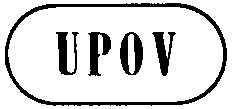 ETWO/47/1ORIGINAL:  EnglishDATE:  May 14, 2014INTERNATIONAL UNION FOR THE PROTECTION OF NEW VARIETIES OF PLANTS INTERNATIONAL UNION FOR THE PROTECTION OF NEW VARIETIES OF PLANTS INTERNATIONAL UNION FOR THE PROTECTION OF NEW VARIETIES OF PLANTS GenevaGenevaGeneva